Okanagan-Skaha Teacher Mentorship Program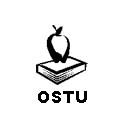 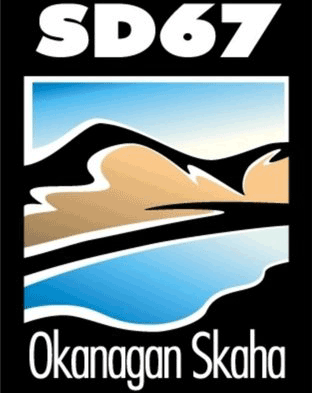 for Teachers Teaching On-Call (TTOCs)What is Mentorship?Mentoring is a reciprocal and non-evaluative process by which colleagues collaborate to share their experiences, knowledge, and skills for professional growth.How will Mentorship strengthen my practice?Mentoring relationships:build confidenceencourage reflective practice develop proactive problem solvingaffirm skills and capacitieshelp focus participants on student learningprovide different points of viewmodel instructional strategiesWho is the TTOC Mentorship Program for in our district?The TTOC Mentorship Program is for teachers who are working solely as a TTOC, and not in a contract this school year; and who are within their first five years of practice.What will the Mentoring Program look like for TTOCs?Successful applicants (Mentees) will be paired with a teacher Mentor. The Mentee and the Mentor will connect to pick a date for an Observation Day and to discuss what the Observation Day will entail (based on the desired knowledge and skills the Mentees identified in the application). On the Observation Day the TTOC will: arrive early enough so as to connect with the Mentor prior to the start of classes; will observe and/or co-teach with the Mentor; and will stay after school to debrief the day with the Mentor. Please note: Mentees should be prepared to reflect on their practice and identify professional goals, be willing to consider feedback from the Mentor, and afterwards must complete a reflection for use by the Mentorship Program coordinators.How will I be paired with a Mentor?The Mentorship Program organizers will pair you with a Mentor whom they consider best able to support your learning goals. We have trained Mentors from Kindergarten up to Secondary School.Is Mentorship worth the time and effort?Teachers who have participated in mentoring have said YES! The program provides opportunities for teachers to think, plan, and work together in ways that may not be available without a mentorship program.  If you have any questions, please contact Alicia Moura at ostumentorship@outlook.com.Okanagan-Skaha Mentorship ProgramTTOC Mentee ApplicationName: ____________________________________ Previous contract teaching assignments, if any: ______________________________________________________________________________________________________________________________________________Number of years teaching: ______________________________Summarize the reasons why you would want to be a Mentee.In what grade and/or area of teaching are you hoping to be Mentored? (Examples: subject specific areas/grade levels).What knowledge do you hope to obtain? What skills do you hope to develop? (Examples: classroom management and routines; curricular goals; assessment practices).Is there anything else we should know that will help us partner you with a Mentor?